الجمهورية العربية السورية			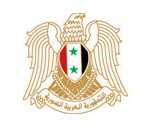 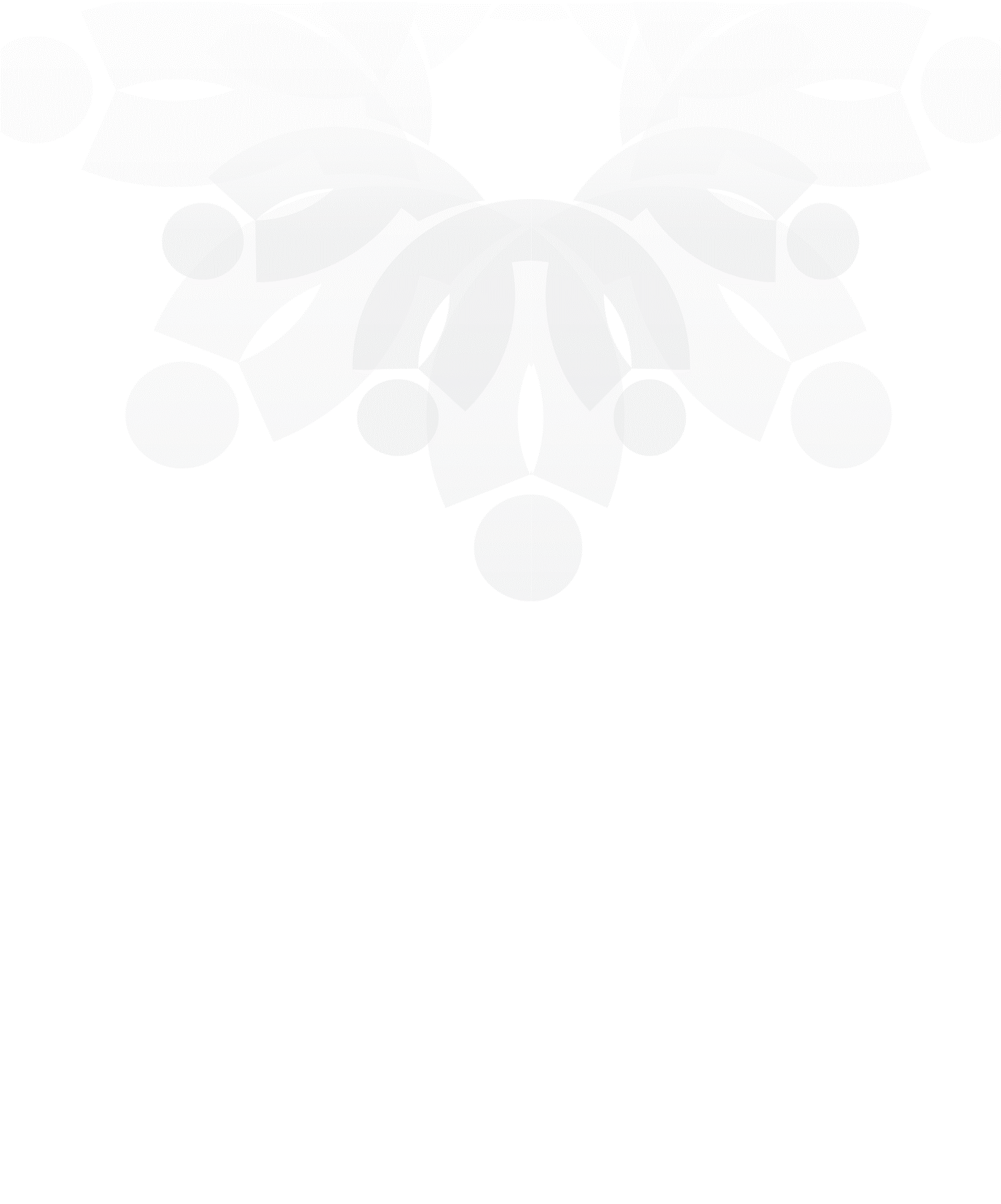  وزارة التنمية الإداريـةالاستمارة الأولى: قياس المعيار التفاعلياستمارة تقريرية عن الإنجازات التي قام بها المدير العام ضمن الجهة العامةتوقيع الوزير المختص
الاستمارة الثالثة: معيار التقييم الذاتياستمارة تقريرية عن قياس الأداء المالي والفني للمدير العام وتخفيض الهدر ومكافحة الفسادالاستمارة الثانية: معيار تقييم الإدارة العليااستمارة تقييم المهارات الإدارية والقيادية للمدير العام من قبل الوزير المختصبيانات عامةبيانات عامةبيانات عامةبيانات عامةبيانات عامةبيانات عامةبيانات عامةبيانات عامةبيانات عامةبيانات عامةالاسم الثلاثي: الاسم الثلاثي: اسم الام: اسم الام: اسم الام: اسم الام: اسم الام: اسم الام: اسم الام: اسم الام: مكان وتاريخ الولادة: مكان وتاريخ الولادة: الجنسية: الجنسية: الجنسية: الجنسية: الجنسية: الجنسية: الجنسية: الجنسية: الشهادة العلمية المعين على أساسها:الشهادة العلمية المعين على أساسها:تاريخ الحصول عليها:تاريخ الحصول عليها:تاريخ الحصول عليها:تاريخ الحصول عليها:تاريخ الحصول عليها:تاريخ الحصول عليها:تاريخ الحصول عليها:تاريخ الحصول عليها:آخر شهادة علمية حصل عليها:آخر شهادة علمية حصل عليها:تاريخ الحصول عليها: تاريخ الحصول عليها: تاريخ الحصول عليها: تاريخ الحصول عليها: تاريخ الحصول عليها: تاريخ الحصول عليها: تاريخ الحصول عليها: تاريخ الحصول عليها: الجهة العامة:الجهة العامة:الوزارة:الوزارة:الوزارة:الوزارة:الوزارة:الوزارة:الوزارة:الوزارة:رقم صك التسمية وتاريخه:رقم صك التسمية وتاريخه:رقم صك التسمية وتاريخه:رقم صك التسمية وتاريخه:رقم صك التسمية وتاريخه:رقم صك التسمية وتاريخه:رقم صك التسمية وتاريخه:رقم صك التسمية وتاريخه:رقم صك التسمية وتاريخه:رقم صك التسمية وتاريخه:عدد سنوات الخدمة في مركز عمل مدير عام:عدد سنوات الخدمة في مركز عمل مدير عام:عدد سنوات الخدمة في مركز عمل مدير عام:عدد سنوات الخدمة في مركز عمل مدير عام:عدد سنوات الخدمة في مركز عمل مدير عام:عدد سنوات الخدمة في مركز عمل مدير عام:عدد سنوات الخدمة في مركز عمل مدير عام:عدد سنوات الخدمة في مركز عمل مدير عام:عدد سنوات الخدمة في مركز عمل مدير عام:عدد سنوات الخدمة في مركز عمل مدير عام:تطوير المهارات الذاتيةتطوير المهارات الذاتيةتطوير المهارات الذاتيةتطوير المهارات الذاتيةتطوير المهارات الذاتيةتطوير المهارات الذاتيةتطوير المهارات الذاتيةتطوير المهارات الذاتيةتطوير المهارات الذاتيةتطوير المهارات الذاتيةما هي الدورات التدريبية الداخلية والخارجية التي تم اتباعها منذ صدور صك التعيين كمدير عام؟ما هي الدورات التدريبية الداخلية والخارجية التي تم اتباعها منذ صدور صك التعيين كمدير عام؟ما هي الدورات التدريبية الداخلية والخارجية التي تم اتباعها منذ صدور صك التعيين كمدير عام؟ما هي الدورات التدريبية الداخلية والخارجية التي تم اتباعها منذ صدور صك التعيين كمدير عام؟ما هي الدورات التدريبية الداخلية والخارجية التي تم اتباعها منذ صدور صك التعيين كمدير عام؟ما هي الدورات التدريبية الداخلية والخارجية التي تم اتباعها منذ صدور صك التعيين كمدير عام؟ما هي الدورات التدريبية الداخلية والخارجية التي تم اتباعها منذ صدور صك التعيين كمدير عام؟ما هي الدورات التدريبية الداخلية والخارجية التي تم اتباعها منذ صدور صك التعيين كمدير عام؟ما هي الدورات التدريبية الداخلية والخارجية التي تم اتباعها منذ صدور صك التعيين كمدير عام؟ما هي الدورات التدريبية الداخلية والخارجية التي تم اتباعها منذ صدور صك التعيين كمدير عام؟قياس نسب الإنجاز للمهام والأهدافقياس نسب الإنجاز للمهام والأهدافقياس نسب الإنجاز للمهام والأهدافقياس نسب الإنجاز للمهام والأهدافقياس نسب الإنجاز للمهام والأهدافقياس نسب الإنجاز للمهام والأهدافقياس نسب الإنجاز للمهام والأهدافقياس نسب الإنجاز للمهام والأهدافقياس نسب الإنجاز للمهام والأهدافقياس نسب الإنجاز للمهام والأهدافالمهام والأهداف المنجزة  وفق صك إحداث الجهة العامةالمهام والأهداف المنجزة  وفق صك إحداث الجهة العامةالمهام والأهداف المنجزة  وفق صك إحداث الجهة العامةالمهام والأهداف المنجزة  وفق صك إحداث الجهة العامةالمهام والأهداف المنجزة  وفق صك إحداث الجهة العامةالمهام والأهداف المنجزة  وفق صك إحداث الجهة العامةالمهام والأهداف المنجزة  وفق صك إحداث الجهة العامةالمهام والأهداف المنجزة  وفق صك إحداث الجهة العامةالمهام والأهداف المنجزة  وفق صك إحداث الجهة العامةالمهام والأهداف المنجزة  وفق صك إحداث الجهة العامةالمهمةالمهمةالمهمةالمهمةالنسبة المئوية للإنجازالنسبة المئوية للإنجازالنسبة المئوية للإنجازالنسبة المئوية للإنجازالنسبة المئوية للإنجازالنسبة المئوية للإنجازالمهام والأهداف المنجزة  وفق الخطة الاستراتيجية للجهة العامةالمهام والأهداف المنجزة  وفق الخطة الاستراتيجية للجهة العامةالمهام والأهداف المنجزة  وفق الخطة الاستراتيجية للجهة العامةالمهام والأهداف المنجزة  وفق الخطة الاستراتيجية للجهة العامةالمهام والأهداف المنجزة  وفق الخطة الاستراتيجية للجهة العامةالمهام والأهداف المنجزة  وفق الخطة الاستراتيجية للجهة العامةالمهام والأهداف المنجزة  وفق الخطة الاستراتيجية للجهة العامةالمهام والأهداف المنجزة  وفق الخطة الاستراتيجية للجهة العامةالمهام والأهداف المنجزة  وفق الخطة الاستراتيجية للجهة العامةالمهام والأهداف المنجزة  وفق الخطة الاستراتيجية للجهة العامةالمهمةالمهمةالمهمةالمهمةالنسبة المئوية للإنجازالنسبة المئوية للإنجازالنسبة المئوية للإنجازالنسبة المئوية للإنجازالنسبة المئوية للإنجازالنسبة المئوية للإنجازالمتوسط الحسابي لحجم الإنجازالمتوسط الحسابي لحجم الإنجازالمتوسط الحسابي لحجم الإنجازالمتوسط الحسابي لحجم الإنجاز%%%%%%تقييم الوزيرلما حققه المدير العام من إنجازات ضمن الجهة العامة خلال العامين السابقينتقييم الوزيرلما حققه المدير العام من إنجازات ضمن الجهة العامة خلال العامين السابقينتقييم الوزيرلما حققه المدير العام من إنجازات ضمن الجهة العامة خلال العامين السابقينتقييم الوزيرلما حققه المدير العام من إنجازات ضمن الجهة العامة خلال العامين السابقينتقييم الوزيرلما حققه المدير العام من إنجازات ضمن الجهة العامة خلال العامين السابقينتقييم الوزيرلما حققه المدير العام من إنجازات ضمن الجهة العامة خلال العامين السابقينتقييم الوزيرلما حققه المدير العام من إنجازات ضمن الجهة العامة خلال العامين السابقينتقييم الوزيرلما حققه المدير العام من إنجازات ضمن الجهة العامة خلال العامين السابقينتقييم الوزيرلما حققه المدير العام من إنجازات ضمن الجهة العامة خلال العامين السابقينتقييم الوزيرلما حققه المدير العام من إنجازات ضمن الجهة العامة خلال العامين السابقينالمؤشرالمؤشرالمؤشرالمؤشرالتقييمالتقييمالتقييمالتقييمالتقييمالتقييمالمؤشرالمؤشرالمؤشرالمؤشر123345وضوح الرؤية التطويرية للجهة العامة وتحقيقهاوضوح الرؤية التطويرية للجهة العامة وتحقيقهاوضوح الرؤية التطويرية للجهة العامة وتحقيقهاوضوح الرؤية التطويرية للجهة العامة وتحقيقهاتحسين مؤشرات الأداء المالي والاقتصادي للجهة العامةتحسين مؤشرات الأداء المالي والاقتصادي للجهة العامةتحسين مؤشرات الأداء المالي والاقتصادي للجهة العامةتحسين مؤشرات الأداء المالي والاقتصادي للجهة العامةتحقيق قيمة مضافة في مجال الجهة العامةتحقيق قيمة مضافة في مجال الجهة العامةتحقيق قيمة مضافة في مجال الجهة العامةتحقيق قيمة مضافة في مجال الجهة العامةتحقيق التوازن بين النتائج المالية والتنمية القطاعيةتحقيق التوازن بين النتائج المالية والتنمية القطاعيةتحقيق التوازن بين النتائج المالية والتنمية القطاعيةتحقيق التوازن بين النتائج المالية والتنمية القطاعيةتنفيذ الخطط والأعمال المكلف بها ضمن المدة المحددة والجودة المناسبةتنفيذ الخطط والأعمال المكلف بها ضمن المدة المحددة والجودة المناسبةتنفيذ الخطط والأعمال المكلف بها ضمن المدة المحددة والجودة المناسبةتنفيذ الخطط والأعمال المكلف بها ضمن المدة المحددة والجودة المناسبةتنظيم الجهة العامة وتوزيع المهام وفق الخبرة والاختصاصتنظيم الجهة العامة وتوزيع المهام وفق الخبرة والاختصاصتنظيم الجهة العامة وتوزيع المهام وفق الخبرة والاختصاصتنظيم الجهة العامة وتوزيع المهام وفق الخبرة والاختصاصحسن إدارة الموارد وتشغيلها واستثمارها بالشكل الأمثلحسن إدارة الموارد وتشغيلها واستثمارها بالشكل الأمثلحسن إدارة الموارد وتشغيلها واستثمارها بالشكل الأمثلحسن إدارة الموارد وتشغيلها واستثمارها بالشكل الأمثلتأهيل الموارد البشرية ضمن الجهة العامةتأهيل الموارد البشرية ضمن الجهة العامةتأهيل الموارد البشرية ضمن الجهة العامةتأهيل الموارد البشرية ضمن الجهة العامةإنجاز المهام اليومية دون تأخيرإنجاز المهام اليومية دون تأخيرإنجاز المهام اليومية دون تأخيرإنجاز المهام اليومية دون تأخيرجودة العمل ودقة مواعيد الإنجازجودة العمل ودقة مواعيد الإنجازجودة العمل ودقة مواعيد الإنجازجودة العمل ودقة مواعيد الإنجازدعم متطلبات تنفيذ البرنامج التنفيذي للإصلاح الإداريدعم متطلبات تنفيذ البرنامج التنفيذي للإصلاح الإداريدعم متطلبات تنفيذ البرنامج التنفيذي للإصلاح الإداريدعم متطلبات تنفيذ البرنامج التنفيذي للإصلاح الإداريالمتوسط الحسابي لمجموع التقييماتالمتوسط الحسابي لمجموع التقييماتالمتوسط الحسابي لمجموع التقييماتالمتوسط الحسابي لمجموع التقييماتورقة عمل يقدمها المدير العام عن العامين السابقين يذكر فيها إنجازاته من وجهة نظره يتم تقييمها من الوزير المختص.ورقة عمل يقدمها المدير العام عن العامين السابقين يذكر فيها إنجازاته من وجهة نظره يتم تقييمها من الوزير المختص.ورقة عمل يقدمها المدير العام عن العامين السابقين يذكر فيها إنجازاته من وجهة نظره يتم تقييمها من الوزير المختص.ورقة عمل يقدمها المدير العام عن العامين السابقين يذكر فيها إنجازاته من وجهة نظره يتم تقييمها من الوزير المختص.123345ورقة عمل يقدمها المدير العام عن العامين السابقين يذكر فيها إنجازاته من وجهة نظره يتم تقييمها من الوزير المختص.ورقة عمل يقدمها المدير العام عن العامين السابقين يذكر فيها إنجازاته من وجهة نظره يتم تقييمها من الوزير المختص.ورقة عمل يقدمها المدير العام عن العامين السابقين يذكر فيها إنجازاته من وجهة نظره يتم تقييمها من الوزير المختص.ورقة عمل يقدمها المدير العام عن العامين السابقين يذكر فيها إنجازاته من وجهة نظره يتم تقييمها من الوزير المختص.التقييم العام للأداء من قبل الوزيرالتقييم العام للأداء من قبل الوزيرالتقييم العام للأداء من قبل الوزيررأي الوزيررأي الوزيررأي الوزيررأي الوزيررأي الوزيررأي الوزيررأي الوزيرالتقييم العام للأداء من قبل الوزيرالتقييم العام للأداء من قبل الوزيرالتقييم العام للأداء من قبل الوزيرنعمنعمنعمنعملالالايتجاوز التوقعاتيتجاوز التوقعات في الأهداف الرئيسية يتجاوز التوقعات في الأهداف الرئيسية يتجاوز التوقعاتينجز أكثر مما هو متوقع ينجز أكثر مما هو متوقع يتجاوز التوقعاتيكمل المشاريع بفعالية وقبل الوقت المحدد يكمل المشاريع بفعالية وقبل الوقت المحدد يفي بالتوقعات تماماًيفي بالتوقعات في كافة مجالات الأداءيفي بالتوقعات في كافة مجالات الأداءيفي بالتوقعات تماماًينجز المشاريع بفعالية وفي الوقت المحددينجز المشاريع بفعالية وفي الوقت المحدديفي بالتوقعات تماماًدائماً ينجز العمل بطريقة يعتمد عليهادائماً ينجز العمل بطريقة يعتمد عليهايفي بالتوقعات جزئياًيفي بالتوقعات في بعض مجالات التقييم وينجز أقل مما هو متوقع في مجالات أخرىيفي بالتوقعات في بعض مجالات التقييم وينجز أقل مما هو متوقع في مجالات أخرىيفي بالتوقعات جزئياًينجز بشكل مقبول ومؤهل لإنجاز عمله في أغلب الأحيانينجز بشكل مقبول ومؤهل لإنجاز عمله في أغلب الأحيانيفي بالتوقعات جزئياًعادة ينجز العمل بطريقة يعتمد عليهاعادة ينجز العمل بطريقة يعتمد عليهادون التوقعاتينجز أقل مما هو متوقعينجز أقل مما هو متوقعدون التوقعاتيحتاج غالباً للمساعدةيحتاج غالباً للمساعدةدون التوقعاتيحتاج للتحسينيحتاج للتحسينملاحظات عامة للوزير المختصملاحظات عامة للوزير المختصملاحظات عامة للوزير المختصملاحظات عامة للوزير المختصملاحظات عامة للوزير المختصملاحظات عامة للوزير المختصملاحظات عامة للوزير المختصملاحظات عامة للوزير المختصملاحظات عامة للوزير المختصملاحظات عامة للوزير المختصمواطن القوة: إنجازات أخرى يتميز بها ولم تشملها البنود السابقةمواطن القوة: إنجازات أخرى يتميز بها ولم تشملها البنود السابقةمواطن القوة: إنجازات أخرى يتميز بها ولم تشملها البنود السابقةمواطن القوة: إنجازات أخرى يتميز بها ولم تشملها البنود السابقةمواطن القوة: إنجازات أخرى يتميز بها ولم تشملها البنود السابقةمواطن القوة: إنجازات أخرى يتميز بها ولم تشملها البنود السابقةمواطن القوة: إنجازات أخرى يتميز بها ولم تشملها البنود السابقةمواطن القوة: إنجازات أخرى يتميز بها ولم تشملها البنود السابقةمواطن القوة: إنجازات أخرى يتميز بها ولم تشملها البنود السابقةمواطن القوة: إنجازات أخرى يتميز بها ولم تشملها البنود السابقةمواطن الضعف: جوانب سلبية يتصف بها وتؤثر على عمله وغير مشمولة بالبنود السابقةمواطن الضعف: جوانب سلبية يتصف بها وتؤثر على عمله وغير مشمولة بالبنود السابقةمواطن الضعف: جوانب سلبية يتصف بها وتؤثر على عمله وغير مشمولة بالبنود السابقةمواطن الضعف: جوانب سلبية يتصف بها وتؤثر على عمله وغير مشمولة بالبنود السابقةمواطن الضعف: جوانب سلبية يتصف بها وتؤثر على عمله وغير مشمولة بالبنود السابقةمواطن الضعف: جوانب سلبية يتصف بها وتؤثر على عمله وغير مشمولة بالبنود السابقةمواطن الضعف: جوانب سلبية يتصف بها وتؤثر على عمله وغير مشمولة بالبنود السابقةمواطن الضعف: جوانب سلبية يتصف بها وتؤثر على عمله وغير مشمولة بالبنود السابقةمواطن الضعف: جوانب سلبية يتصف بها وتؤثر على عمله وغير مشمولة بالبنود السابقةمواطن الضعف: جوانب سلبية يتصف بها وتؤثر على عمله وغير مشمولة بالبنود السابقةالتوجيهات والتوصيات العامة لتطوير القدراتالتوجيهات والتوصيات العامة لتطوير القدراتالتوجيهات والتوصيات العامة لتطوير القدراتالتوجيهات والتوصيات العامة لتطوير القدراتالتوجيهات والتوصيات العامة لتطوير القدراتالتوجيهات والتوصيات العامة لتطوير القدراتالتوجيهات والتوصيات العامة لتطوير القدراتالتوجيهات والتوصيات العامة لتطوير القدراتالتوجيهات والتوصيات العامة لتطوير القدراتالتوجيهات والتوصيات العامة لتطوير القدراترأي الوزير المختصرأي الوزير المختصرأي الوزير المختصرأي الوزير المختصرأي الوزير المختصرأي الوزير المختصرأي الوزير المختصرأي الوزير المختصرأي الوزير المختصرأي الوزير المختصيملأ هذا الجدول من قبل المدير العام منذ صدور صك تعيينهيملأ هذا الجدول من قبل المدير العام منذ صدور صك تعيينهيملأ هذا الجدول من قبل المدير العام منذ صدور صك تعيينهيملأ هذا الجدول من قبل المدير العام منذ صدور صك تعيينهيملأ هذا الجدول من قبل المدير العام منذ صدور صك تعيينهيملأ هذا الجدول من قبل المدير العام منذ صدور صك تعيينهيملأ هذا الجدول من قبل المدير العام منذ صدور صك تعيينهيملأ هذا الجدول من قبل المدير العام منذ صدور صك تعيينهيملأ هذا الجدول من قبل المدير العام منذ صدور صك تعيينهيملأ هذا الجدول من قبل المدير العام منذ صدور صك تعيينهيملأ هذا الجدول من قبل المدير العام منذ صدور صك تعيينهيملأ هذا الجدول من قبل المدير العام منذ صدور صك تعيينهيملأ هذا الجدول من قبل المدير العام منذ صدور صك تعيينهيملأ هذا الجدول من قبل المدير العام منذ صدور صك تعيينهيملأ هذا الجدول من قبل المدير العام منذ صدور صك تعيينهالإنجازات الفنية والمالية في المؤسسة أو الشركة التي يديرها المدير العامالإنجازات الفنية والمالية في المؤسسة أو الشركة التي يديرها المدير العامالإنجازات الفنية والمالية في المؤسسة أو الشركة التي يديرها المدير العامتقدير حجم الإنجاز(نسبة مئوية)تقدير حجم الإنجاز(نسبة مئوية)تقدير حجم الإنجاز(نسبة مئوية)تقدير حجم الإنجاز(نسبة مئوية)تقدير حجم الإنجاز(نسبة مئوية)تقدير حجم الإنجاز(نسبة مئوية)تقدير حجم الإنجاز(نسبة مئوية)تقدير حجم الإنجاز(نسبة مئوية)تقدير حجم الإنجاز(نسبة مئوية)تقدير حجم الإنجاز(نسبة مئوية)تقدير حجم الإنجاز(نسبة مئوية)تقدير حجم الإنجاز(نسبة مئوية)المتوسط الحسابي لحجم الإنجازالمتوسط الحسابي لحجم الإنجازالمتوسط الحسابي لحجم الإنجاز%%%%%%%%%%%%تقييم الوزير المختصتقييم الوزير المختصتقييم الوزير المختص%%%%%%%%%%%%تحديد المركز المالي للشركة أو المؤسسةمنذ عام 2020تحديد المركز المالي للشركة أو المؤسسةمنذ عام 2020تحديد المركز المالي للشركة أو المؤسسةمنذ عام 2020رابحرابحرابحرابحمتوازنمتوازنمتوازنمتوازنمتوازنخاسرخاسرخاسرتحديد المركز المالي للشركة أو المؤسسةمنذ عام 2020تحديد المركز المالي للشركة أو المؤسسةمنذ عام 2020تحديد المركز المالي للشركة أو المؤسسةمنذ عام 2020ما هي الأسباب؟ما هي الأسباب؟ما هي الأسباب؟ما هي الأسباب؟ما هي الأسباب؟ما هي الأسباب؟ما هي الأسباب؟ما هي الأسباب؟ما هي الأسباب؟ما هي الأسباب؟ما هي الأسباب؟ما هي الأسباب؟ما هي الأسباب؟ما هي الأسباب؟ما هي الأسباب؟تقييم الوزير المختصتقييم الوزير المختصتقييم الوزير المختصتقييم الوزير المختصتقييم الوزير المختصتقييم الوزير المختصتقييم الوزير المختصتقييم الوزير المختصتقييم الوزير المختصتقييم الوزير المختصتقييم الوزير المختصتقييم الوزير المختصتقييم الوزير المختصتقييم الوزير المختصتقييم الوزير المختصالتقييم الذاتي للأداء الفني والمالي (يملأ من قبل المدير العام)التقييم الذاتي للأداء الفني والمالي (يملأ من قبل المدير العام)التقييم الذاتي للأداء الفني والمالي (يملأ من قبل المدير العام)التقييم الذاتي للأداء الفني والمالي (يملأ من قبل المدير العام)التقييم الذاتي للأداء الفني والمالي (يملأ من قبل المدير العام)التقييم الذاتي للأداء الفني والمالي (يملأ من قبل المدير العام)التقييم الذاتي للأداء الفني والمالي (يملأ من قبل المدير العام)التقييم الذاتي للأداء الفني والمالي (يملأ من قبل المدير العام)التقييم الذاتي للأداء الفني والمالي (يملأ من قبل المدير العام)التقييم الذاتي للأداء الفني والمالي (يملأ من قبل المدير العام)التقييم الذاتي للأداء الفني والمالي (يملأ من قبل المدير العام)التقييم الذاتي للأداء الفني والمالي (يملأ من قبل المدير العام)التقييم الذاتي للأداء الفني والمالي (يملأ من قبل المدير العام)التقييم الذاتي للأداء الفني والمالي (يملأ من قبل المدير العام)التقييم الذاتي للأداء الفني والمالي (يملأ من قبل المدير العام)فئة التقييممعايير التقييممعايير التقييممعايير التقييممعايير التقييمالتقييمالتقييمالتقييمالتقييمالتقييمالتقييمالتقييمالتقييمالتقييمالتقييمفئة التقييممعايير التقييممعايير التقييممعايير التقييممعايير التقييم1222344455الخطةوضع خطة تشغيلية للمشاريع التي تنفذها الجهة العامةوضع خطة تشغيلية للمشاريع التي تنفذها الجهة العامةوضع خطة تشغيلية للمشاريع التي تنفذها الجهة العامةوضع خطة تشغيلية للمشاريع التي تنفذها الجهة العامةالخطةواقعية الخطةواقعية الخطةواقعية الخطةواقعية الخطةالخطةالتنبؤ بالتحديات وتخطيهاالتنبؤ بالتحديات وتخطيهاالتنبؤ بالتحديات وتخطيهاالتنبؤ بالتحديات وتخطيهاكفاية المواردالاستثمار الأمثل للموارد المتاحة لتنفيذ المشاريع وتحقيق الأهدافالاستثمار الأمثل للموارد المتاحة لتنفيذ المشاريع وتحقيق الأهدافالاستثمار الأمثل للموارد المتاحة لتنفيذ المشاريع وتحقيق الأهدافالاستثمار الأمثل للموارد المتاحة لتنفيذ المشاريع وتحقيق الأهدافكفاية المواردالقدرة على إدارة الأملاك والأصول الثابتةالقدرة على إدارة الأملاك والأصول الثابتةالقدرة على إدارة الأملاك والأصول الثابتةالقدرة على إدارة الأملاك والأصول الثابتةالميزانيةوجود دراسة جدوى اقتصادية تفصيلية لكافة المشاريعوجود دراسة جدوى اقتصادية تفصيلية لكافة المشاريعوجود دراسة جدوى اقتصادية تفصيلية لكافة المشاريعوجود دراسة جدوى اقتصادية تفصيلية لكافة المشاريعالميزانيةوجود خطة للإدارة المالية والتدقيق المالي المستمروجود خطة للإدارة المالية والتدقيق المالي المستمروجود خطة للإدارة المالية والتدقيق المالي المستمروجود خطة للإدارة المالية والتدقيق المالي المستمرالإطار الزمنيوجود إطار زمني محدد للمشاريعوجود إطار زمني محدد للمشاريعوجود إطار زمني محدد للمشاريعوجود إطار زمني محدد للمشاريعالإطار الزمنيملاءمة الإطار الزمني مع خطة التشغيلملاءمة الإطار الزمني مع خطة التشغيلملاءمة الإطار الزمني مع خطة التشغيلملاءمة الإطار الزمني مع خطة التشغيلالتأثيرتحقيق الأثر المباشر لنجاح المشاريعتحقيق الأثر المباشر لنجاح المشاريعتحقيق الأثر المباشر لنجاح المشاريعتحقيق الأثر المباشر لنجاح المشاريعالمتوسط الحسابي لمجموع التقييماتالمتوسط الحسابي لمجموع التقييماتالمتوسط الحسابي لمجموع التقييماتالمتوسط الحسابي لمجموع التقييماتالمتوسط الحسابي لمجموع التقييماتتقييم الوزير المختص (نسبة مئوية كلية عن كافة المؤشرات السابقة)تقييم الوزير المختص (نسبة مئوية كلية عن كافة المؤشرات السابقة)تقييم الوزير المختص (نسبة مئوية كلية عن كافة المؤشرات السابقة)تقييم الوزير المختص (نسبة مئوية كلية عن كافة المؤشرات السابقة)تقييم الوزير المختص (نسبة مئوية كلية عن كافة المؤشرات السابقة)ما هو مستوى الهدر والفساد في موارد الجهة العامة؟ما هو مستوى الهدر والفساد في موارد الجهة العامة؟ما هو مستوى الهدر والفساد في موارد الجهة العامة؟مرتفعمرتفعمرتفعمرتفعمتوسطمتوسطمتوسطمتوسطمتوسطمنخفضمنخفضمنخفضما هو مستوى الهدر والفساد في موارد الجهة العامة؟ما هو مستوى الهدر والفساد في موارد الجهة العامة؟ما هو مستوى الهدر والفساد في موارد الجهة العامة؟ما هي الأسباب؟ما هي الأسباب؟ما هي الأسباب؟ما هي الأسباب؟ما هي الأسباب؟ما هي الأسباب؟ما هي الأسباب؟ما هي الأسباب؟ما هي الأسباب؟ما هي الأسباب؟ما هي الأسباب؟ما هي الأسباب؟ما هي الأسباب؟ما هي الأسباب؟ما هي الأسباب؟ماهي الإجراءات المتخذة لتخفيض الهدر؟ماهي الإجراءات المتخذة لتخفيض الهدر؟ماهي الإجراءات المتخذة لتخفيض الهدر؟ماهي الإجراءات المتخذة لتخفيض الهدر؟ماهي الإجراءات المتخذة لتخفيض الهدر؟ماهي الإجراءات المتخذة لتخفيض الهدر؟ماهي الإجراءات المتخذة لتخفيض الهدر؟ماهي الإجراءات المتخذة لتخفيض الهدر؟ماهي الإجراءات المتخذة لتخفيض الهدر؟ماهي الإجراءات المتخذة لتخفيض الهدر؟ماهي الإجراءات المتخذة لتخفيض الهدر؟ماهي الإجراءات المتخذة لتخفيض الهدر؟ماهي الإجراءات المتخذة لتخفيض الهدر؟ماهي الإجراءات المتخذة لتخفيض الهدر؟ماهي الإجراءات المتخذة لتخفيض الهدر؟ماهي الإجراءات المتخذة لمكافحة الفساد؟ماهي الإجراءات المتخذة لمكافحة الفساد؟ماهي الإجراءات المتخذة لمكافحة الفساد؟ماهي الإجراءات المتخذة لمكافحة الفساد؟ماهي الإجراءات المتخذة لمكافحة الفساد؟ماهي الإجراءات المتخذة لمكافحة الفساد؟ماهي الإجراءات المتخذة لمكافحة الفساد؟ماهي الإجراءات المتخذة لمكافحة الفساد؟ماهي الإجراءات المتخذة لمكافحة الفساد؟ماهي الإجراءات المتخذة لمكافحة الفساد؟ماهي الإجراءات المتخذة لمكافحة الفساد؟ماهي الإجراءات المتخذة لمكافحة الفساد؟ماهي الإجراءات المتخذة لمكافحة الفساد؟ماهي الإجراءات المتخذة لمكافحة الفساد؟ماهي الإجراءات المتخذة لمكافحة الفساد؟تقييم الوزير المختصتقييم الوزير المختصتقييم الوزير المختصتقييم الوزير المختصتقييم الوزير المختصتقييم الوزير المختصتقييم الوزير المختصتقييم الوزير المختصتقييم الوزير المختصتقييم الوزير المختصتقييم الوزير المختصتقييم الوزير المختصتقييم الوزير المختصتقييم الوزير المختصتقييم الوزير المختصالتقييم الذاتي لتخفيض الهدر ومكافحة الفساد (يملأ من قبل المدير العام)التقييم الذاتي لتخفيض الهدر ومكافحة الفساد (يملأ من قبل المدير العام)التقييم الذاتي لتخفيض الهدر ومكافحة الفساد (يملأ من قبل المدير العام)التقييم الذاتي لتخفيض الهدر ومكافحة الفساد (يملأ من قبل المدير العام)التقييم الذاتي لتخفيض الهدر ومكافحة الفساد (يملأ من قبل المدير العام)التقييم الذاتي لتخفيض الهدر ومكافحة الفساد (يملأ من قبل المدير العام)التقييم الذاتي لتخفيض الهدر ومكافحة الفساد (يملأ من قبل المدير العام)التقييم الذاتي لتخفيض الهدر ومكافحة الفساد (يملأ من قبل المدير العام)التقييم الذاتي لتخفيض الهدر ومكافحة الفساد (يملأ من قبل المدير العام)التقييم الذاتي لتخفيض الهدر ومكافحة الفساد (يملأ من قبل المدير العام)التقييم الذاتي لتخفيض الهدر ومكافحة الفساد (يملأ من قبل المدير العام)التقييم الذاتي لتخفيض الهدر ومكافحة الفساد (يملأ من قبل المدير العام)التقييم الذاتي لتخفيض الهدر ومكافحة الفساد (يملأ من قبل المدير العام)التقييم الذاتي لتخفيض الهدر ومكافحة الفساد (يملأ من قبل المدير العام)معايير التقييممعايير التقييمالتقييمالتقييمالتقييمالتقييمالتقييمالتقييمالتقييمالتقييمالتقييمالتقييمالتقييمالتقييممعايير التقييممعايير التقييممرتفعمرتفعمتوسطمتوسطمتوسطمتوسطمنخفضمنخفضمنخفضغير موجودغير موجودغير موجودما هو مستوى إساءة استعمال الممتلكات العامة في المؤسسة أو الشركة التي تديرونها؟ما هو مستوى إساءة استعمال الممتلكات العامة في المؤسسة أو الشركة التي تديرونها؟هل يوجد حالات اختلاس للأموال والممتلكات العامة؟هل يوجد حالات اختلاس للأموال والممتلكات العامة؟هل يوجد حالات تبديد أو تسريب للممتلكات العامة؟هل يوجد حالات تبديد أو تسريب للممتلكات العامة؟هل يوجد حالات رشوة؟هل يوجد حالات رشوة؟هل يوجد إساءة استغلال الوظائف؟هل يوجد إساءة استغلال الوظائف؟هل يوجد حالات محاباة للأقارب والمعارف؟هل يوجد حالات محاباة للأقارب والمعارف؟هل يوجد محسوبية؟هل يوجد محسوبية؟المتوسط الحسابي لمجموع التقييماتالمتوسط الحسابي لمجموع التقييماتتقييم الوزير المختص (نسبة مئوية كلية عن كافة المؤشرات السابقة)تقييم الوزير المختص (نسبة مئوية كلية عن كافة المؤشرات السابقة)قياس المهارات القيادية والاستراتيجيةقياس المهارات القيادية والاستراتيجيةقياس المهارات القيادية والاستراتيجيةقياس المهارات القيادية والاستراتيجيةقياس المهارات القيادية والاستراتيجيةقياس المهارات القيادية والاستراتيجيةقياس المهارات القيادية والاستراتيجيةنوع المهارةمعايير التقييمالتقييمالتقييمالتقييمالتقييمالتقييمنوع المهارةمعايير التقييم12345مهارة التخطيطوضوح رؤية الجهة العامةمهارة التخطيطالقدرة على التخطيط الاستراتيجيمهارة التخطيطتعديل ووضع الخطط البديلةمهارة التخطيطالقدرة على اتخاذ القرار وتحمل مسؤولية النتائجمهارة التخطيطإعداد الموازنات الماليةمهارة إدارة الموارد البشريةتفويض المرؤسين ومشاركتهم في التخطيط واتخاذ القرارمهارة إدارة الموارد البشريةتشغيل الموارد البشرية حسب التوصيف الوظيفيمهارة إدارة الموارد البشريةتبادل الأفكار والمعلومات مع المرؤسينمهارة إدارة الموارد البشريةالقدرة على تحفيز المرؤسين وفهم احتياجاتهممهارة إدارة الموارد البشريةمتابعة المرؤسين وتوجيههم لتنفيذ المهاممهارة إدارة الموارد البشريةتطوير المعارف والمهارات للمرؤسينمهارة التنظيمتنظيم تنفيذ الخطة مهارة التنظيمالقدرة على إدارة الصراعات التنظيمية مهارة التنظيمالقدرة على إدارة الأزمات والتنبؤ بهامهارة التنظيمدعم التغيير وإدارة مقاومة التغييرمهارة التنظيمالتنفيذ السليم للموازنة الماليةمهارة الرقابة والتوجيهالقدرة على الإشراف الفنيمهارة الرقابة والتوجيهمتابعة المرؤسين وتوجيههم لتنفيذ المهاممهارة الرقابة والتوجيهتقييم أداء المرؤسينمهارة الرقابة والتوجيهالجولات الرقابية على المشاريع التنفيذية المتوسط الحسابي لمجموع التقييماتالمتوسط الحسابي لمجموع التقييماتقياس المهارات الوظيفية والكفاءات الإداريةقياس المهارات الوظيفية والكفاءات الإداريةقياس المهارات الوظيفية والكفاءات الإداريةقياس المهارات الوظيفية والكفاءات الإداريةقياس المهارات الوظيفية والكفاءات الإداريةقياس المهارات الوظيفية والكفاءات الإداريةقياس المهارات الوظيفية والكفاءات الإداريةنوع المهارةمعايير التقييمالتقييمالتقييمالتقييمالتقييمالتقييمنوع المهارةمعايير التقييم12345الإشراف الإداريالتنسيق بين الوحدات التنظيميةالإشراف الإداريالمعرفة بالأسس والمفاهيم الفنية المتعلقة بالعملالإشراف الإداريالإلمام بكافة مراحل وإجراءات العملالإشراف الإداريتقديم الرؤى لإعادة الهيكلة الإدارية ومناقشة التجارب مع المرؤسينجودة العملالمتابعة والتنسيقجودة العملدقة مواعيد الإنجازجودة العملإنجاز الأعمال بالجودة المطلوبةجودة العملالقدرة على إدارة الأولوياتالانضباط والالتزامالالتزام بالقوانين الناظمة لعمل القطاع الانضباط والالتزامالقدرة على تحديد الأولويات وجدولة الأعمالالانضباط والالتزامتنفيذ التعليمات بدقة وسرعةالمبادرة والإبداعالقدرة على تطوير أساليب العملالمبادرة والإبداعالمبادرة في تقديم الأفكار والحلولالمبادرة والإبداعمعالجة الملفات بأسلوب ابتكاريالمبادرة والإبداعحل المشكلات بأساليب إبداعيةالمبادرة والإبداعالاعتماد على المتميزين في العملالمبادرة والإبداعالاستمرار بتقديم مقترحات تسهم في الارتقاء بمؤشرات الأداءالمتوسط الحسابي لمجموع التقييماتالمتوسط الحسابي لمجموع التقييماتقياس المهارات الذاتيةقياس المهارات الذاتيةقياس المهارات الذاتيةقياس المهارات الذاتيةقياس المهارات الذاتيةقياس المهارات الذاتيةقياس المهارات الذاتيةنوع المهارةمعايير التقييمالتقييمالتقييمالتقييمالتقييمالتقييمنوع المهارةمعايير التقييم12345مهارة الاتصالالقدرة على التواصل والإقناع والإصغاء مع الوزيرمهارة الاتصالامتلاك مهارة التواصل والتأثير على الموارد البشريةمهارة الاتصالتنظيم الاتصال والتنسيق مع الوزارةمهارة الاتصالجودة الاتصال والتنسيق مع الجهات العامة في ذات القطاعحسن التعامل تقبل التوجيهات وتنفيذهاحسن التعامل خلق جو إيجابي داخل الجهة العامةحسن التعامل الابتعاد عن المحاباة والمحسوبيات في العملحسن التعامل تفضيل العمل الجماعي على الفرديحسن التعامل عدم استخدام المنصب لتحقيق مصالح شخصيةالتطوير الذاتيالحرص على تطوير المهارات والقدرات الشخصيةالتطوير الذاتيتبني التوجهات الحديثة لتطوير الأداءالتطوير الذاتيالمتابعة لما يستجد في مجال العملالمتوسط الحسابي لمجموع التقييماتالمتوسط الحسابي لمجموع التقييماترأي الوزير المختص في إطار التمديد لولاية إدارية جديدة أو التغيير واقتراح مرشحين آخرين:رأي الوزير المختص في إطار التمديد لولاية إدارية جديدة أو التغيير واقتراح مرشحين آخرين:رأي الوزير المختص في إطار التمديد لولاية إدارية جديدة أو التغيير واقتراح مرشحين آخرين:رأي الوزير المختص في إطار التمديد لولاية إدارية جديدة أو التغيير واقتراح مرشحين آخرين:رأي الوزير المختص في إطار التمديد لولاية إدارية جديدة أو التغيير واقتراح مرشحين آخرين:رأي الوزير المختص في إطار التمديد لولاية إدارية جديدة أو التغيير واقتراح مرشحين آخرين:رأي الوزير المختص في إطار التمديد لولاية إدارية جديدة أو التغيير واقتراح مرشحين آخرين: